IK 20 Сдвоенная рама со шведской стенкой(инструкция по сборке)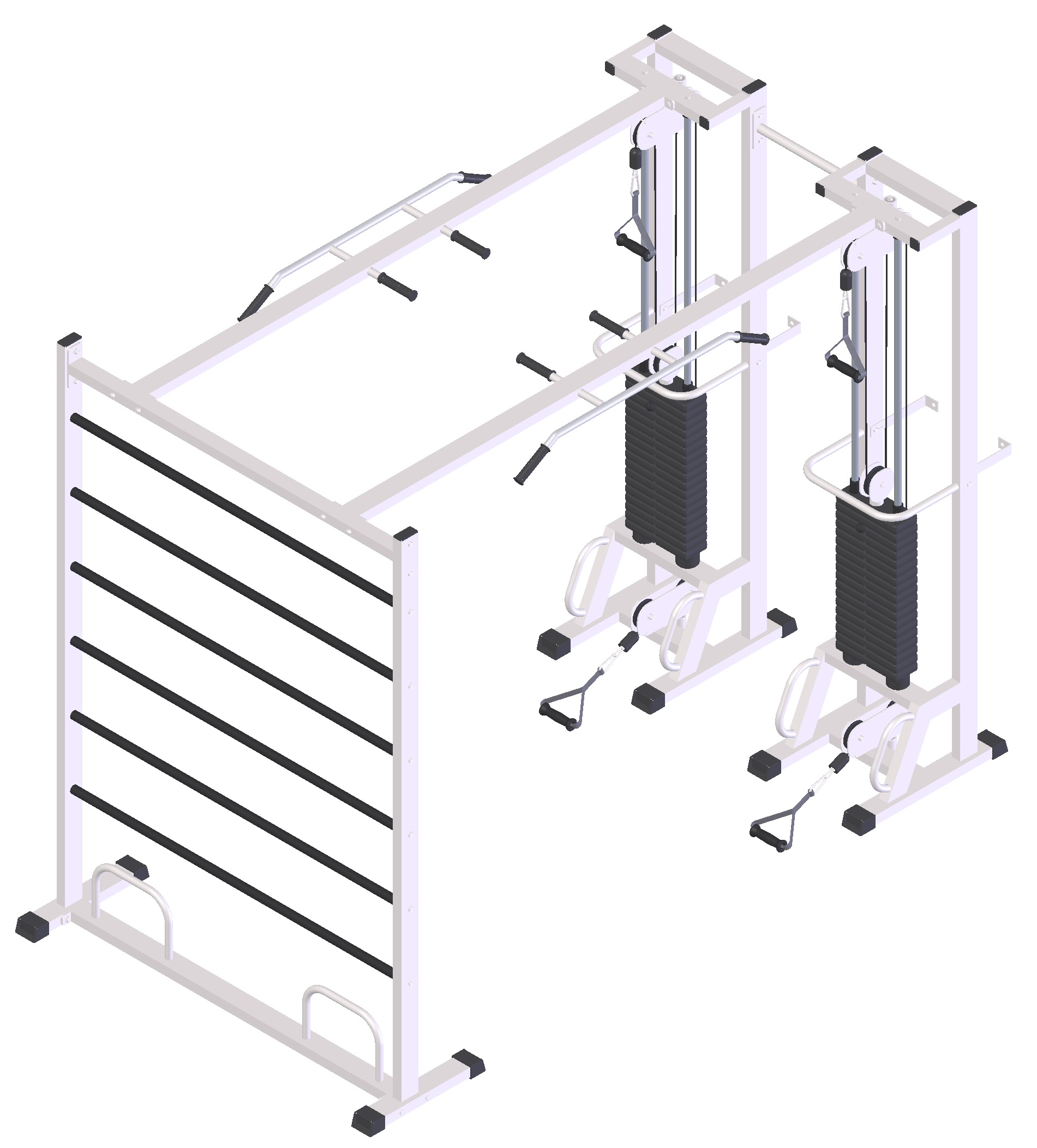 Комплект поставкиСкрутите между собой левую (3) и правую (4) рамы при помощи стяжки  (1) и комплекта крепежа: болт М10х60 (16), гайка М10 (19), шайба D10 (23). Затем к каждой раме прикрутите уголки (13) при помощи комплекта крепежа: болт М10х60 (16), гайка М10 (19), шайба D10 (23). (рис.1).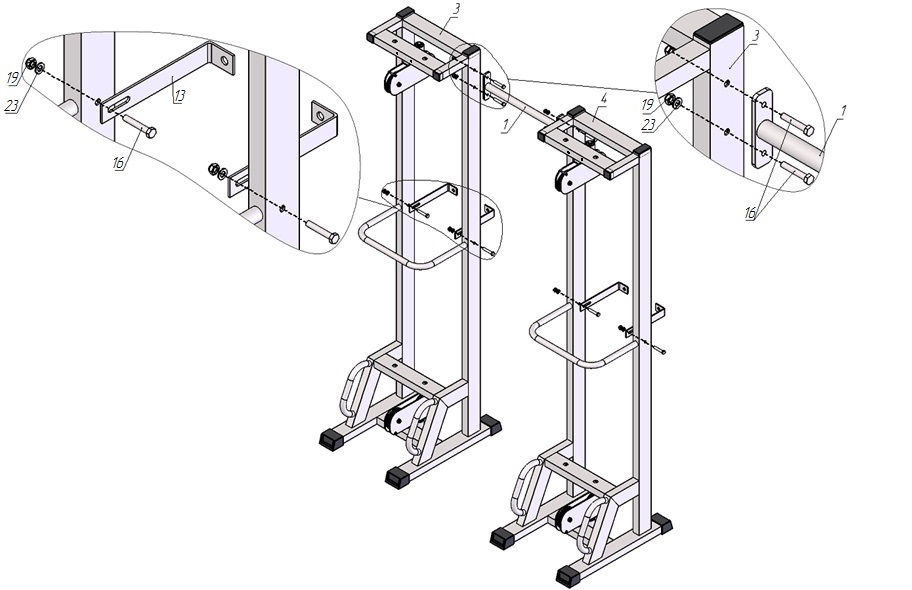 Рис 1.2. А) К раме грузоблоков (3,4) прикрутите демпфера (26) комплектом крепежа: болт М10х50 (15), шайба D10 (23); в демпфера (26) вставьте  направляющие (11), наклонив направляющие, поочередно наденьте грузоблоки 5 кг – 17 шт. (25); следом наденьте верхний груз с флейтой (24); сверху на направляющие (11) наденьте центрирующие втулки (12). Затем через отверстия в раме (3,4) вкрутите во втулки (12) комплект крепежа: болт М10х50 (15); шайба D10 (23). При помощи фиксатора (29) установите необходимую Вам нагрузку Б) К раме грузоблоков (3,4) прикрутите уголки для крепления к стене (13) комплектом крепежа: болт М10х60 (16), гайка М10 (19), шайба D10 (23) (рис.2).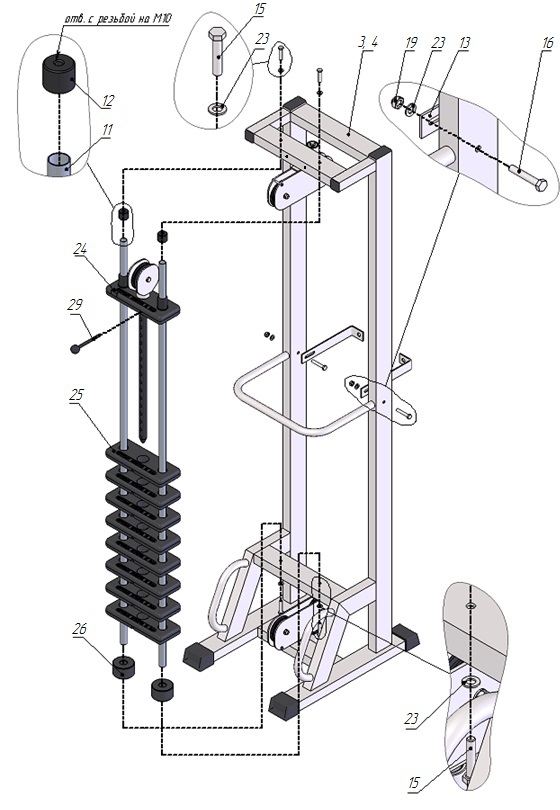 Рис.2Возьмите один конец шнура (30) и проденьте его через отверстие в стопоре (28); затем вложите шнур в зажим «Duplex» (20), обогнув болты зажима с одной стороны; далее вытяните шнур посильнее и сделайте петлю, вложите в нее коуш (22); вернитесь в зажим (20), снова обогнув болты, но с другой стороны. Затяните как можно сильнее планку зажима (20). Зажим (20) со шнуром вставьте в полость стопора (28). Зафиксированный конец шнура скрепите с ручкой тяги (2) при помощи карабина (21). Свободный конец шнура (30) пропустите согласно схеме и повторите последовательность операций, указанных выше (рис.3). 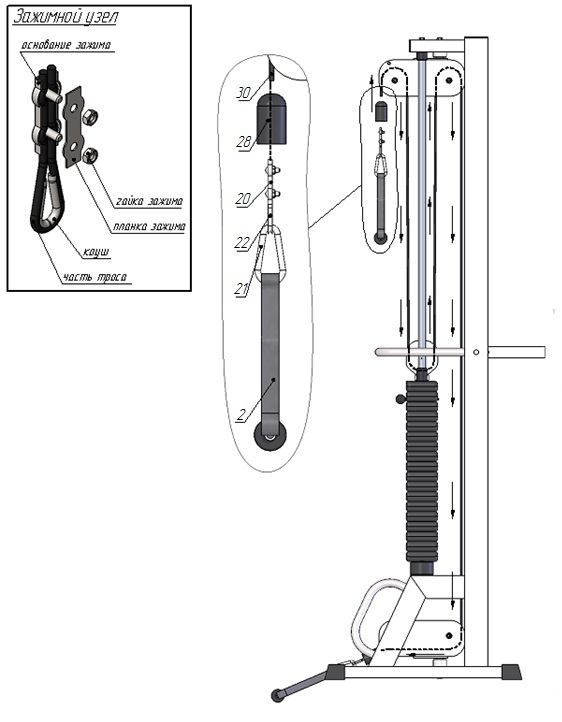 Рис.3Правую  раму соберите аналогично пунктам 2,3.На все болтовые соединения наденьте колпак М10 (27) с двух сторон.IK 800-1 Стяжка 5001 шт.IK 907sp Ручка тяги закрытая4 шт.Рама, левая1 шт.Рама, правая1 шт.Перекладина между стойками6 шт.Перемычка сверху1 шт.Перемычка снизу1 шт.Правая стойка стенки1 шт.Левая стойка стенки1 шт.Перемычка между рамами2 шт.Направляющая4 шт.Втулка центрирующая4 шт.Уголок для крепления к стене4 шт.Болт М10х3012 шт.Болт М10х508 шт.Болт М10х60 12 шт.Болт М10х80 4 шт.Болт М10х100 8 шт.Гайка М10 самоконтрящаяся20 шт.Зажим для троса «Duplex»4 шт.Карабин пожарный 8х80 тип С4 шт.Коуш стальной 4 шт.Шайба D10 40 шт.Грузоблок 5 кг- верхний груз2 шт.Груз 5 кг34 шт.Демпфер4 шт.Колпак декоративный М10 S-1790шт.Стопор троса4 шт.Фиксатор для грузоблоков2 шт.Шнур плетенный полиамидный 16-тирядный D=8 мм2 шт.